跑！跑！跑！跑到火星去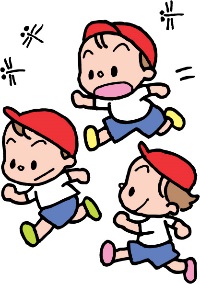      我的跑步護照 姓名：(           )        我的跑步護照 姓名：(         )限定跑步和跳繩： 跳繩兩下 記錄1公尺限定跑步和跳繩： 跳繩兩下 記錄1公尺限定跑步和跳繩： 跳繩兩下 記錄1公尺限定跑步和跳繩： 跳繩兩下 記錄1公尺限定跑步和跳繩： 跳繩兩下 記錄1公尺我已經榮獲(申請過)的獎項：個人獎項及標準□臺北101獎：15km (15000m)     □宜蘭冬山河獎：80km (80000m)□花蓮太魯閣獎：170km (170000m) □南投日月潭獎：220km (220000m)□玉山獎：310km (310000m)       □墾丁燈塔獎：450km (450000m)我已經榮獲(申請過)的獎項：個人獎項及標準□臺北101獎：15km (15000m)     □宜蘭冬山河獎：80km (80000m)□花蓮太魯閣獎：170km (170000m) □南投日月潭獎：220km (220000m)□玉山獎：310km (310000m)       □墾丁燈塔獎：450km (450000m)我已經榮獲(申請過)的獎項：個人獎項及標準□臺北101獎：15km (15000m)     □宜蘭冬山河獎：80km (80000m)□花蓮太魯閣獎：170km (170000m) □南投日月潭獎：220km (220000m)□玉山獎：310km (310000m)       □墾丁燈塔獎：450km (450000m)我已經榮獲(申請過)的獎項：個人獎項及標準□臺北101獎：15km (15000m)     □宜蘭冬山河獎：80km (80000m)□花蓮太魯閣獎：170km (170000m) □南投日月潭獎：220km (220000m)□玉山獎：310km (310000m)       □墾丁燈塔獎：450km (450000m)我已經榮獲(申請過)的獎項：個人獎項及標準□臺北101獎：15km (15000m)     □宜蘭冬山河獎：80km (80000m)□花蓮太魯閣獎：170km (170000m) □南投日月潭獎：220km (220000m)□玉山獎：310km (310000m)       □墾丁燈塔獎：450km (450000m)班級團體獎項及標準：（1）台灣獎/500km    (500000m)     (到達後以10倍速前往下一關)（2）美國獎/6800km   (6800000m)     (到達後以50倍速前往下一關)（3）地球獎/40000km   (40000000m)    (到達後以500倍速前往下一關)（4）月球獎/380000km   (380000000m)   (到達後以150000倍速前往下一關)（5）火星獎/87000000km  (87000000000m)班級團體獎項及標準：（1）台灣獎/500km    (500000m)     (到達後以10倍速前往下一關)（2）美國獎/6800km   (6800000m)     (到達後以50倍速前往下一關)（3）地球獎/40000km   (40000000m)    (到達後以500倍速前往下一關)（4）月球獎/380000km   (380000000m)   (到達後以150000倍速前往下一關)（5）火星獎/87000000km  (87000000000m)班級團體獎項及標準：（1）台灣獎/500km    (500000m)     (到達後以10倍速前往下一關)（2）美國獎/6800km   (6800000m)     (到達後以50倍速前往下一關)（3）地球獎/40000km   (40000000m)    (到達後以500倍速前往下一關)（4）月球獎/380000km   (380000000m)   (到達後以150000倍速前往下一關)（5）火星獎/87000000km  (87000000000m)班級團體獎項及標準：（1）台灣獎/500km    (500000m)     (到達後以10倍速前往下一關)（2）美國獎/6800km   (6800000m)     (到達後以50倍速前往下一關)（3）地球獎/40000km   (40000000m)    (到達後以500倍速前往下一關)（4）月球獎/380000km   (380000000m)   (到達後以150000倍速前往下一關)（5）火星獎/87000000km  (87000000000m)班級團體獎項及標準：（1）台灣獎/500km    (500000m)     (到達後以10倍速前往下一關)（2）美國獎/6800km   (6800000m)     (到達後以50倍速前往下一關)（3）地球獎/40000km   (40000000m)    (到達後以500倍速前往下一關)（4）月球獎/380000km   (380000000m)   (到達後以150000倍速前往下一關)（5）火星獎/87000000km  (87000000000m)日期地點跑步量(m)累計(m)認證人  ///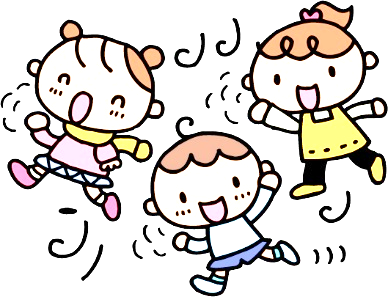 ///////////日期地點跑步量(m)累計(m)認證人  /////////////////////